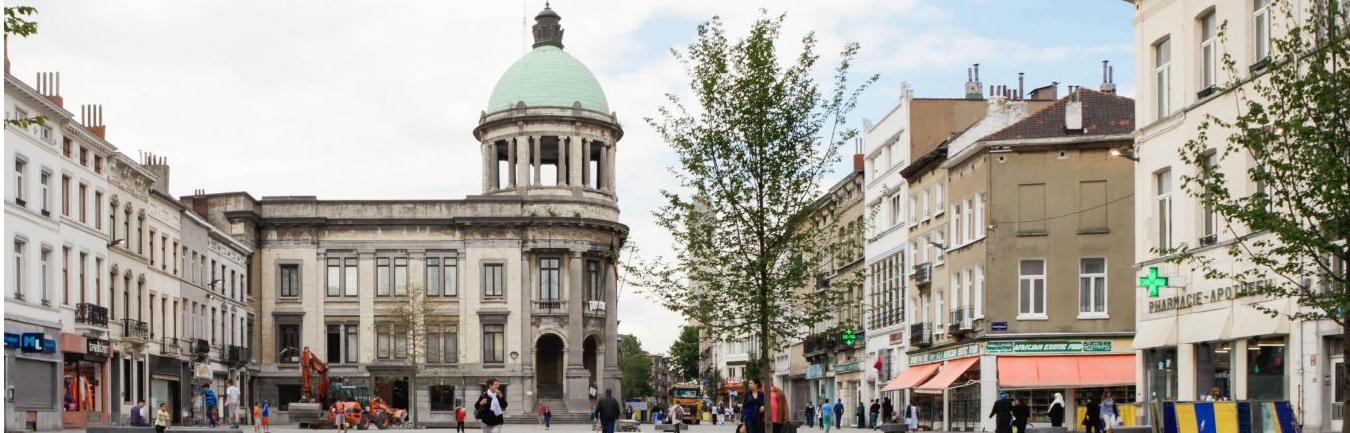 L’ADMINISTRATION COMMUNALE DE MOLENBEEK-SAINT-JEAN RECRUTE : 1 Surveillant/Educateur Niveau C            (H/F/X)Pour l’Académie de Musique et des Arts de la ParoleLa fonction qui vous attendConcevoir, organiser, animer et évaluer des activités éducatives favorisant le développement global et général de ceux qui sont placés sous sa responsabilité.- Accueil des élèves et des accompagnants- Gestion des entrées et sorties des élèves et des accompagnants, surveillance de la                                                                       porte d’entrée - Surveillance des espaces fréquentés par les élèves et les accompagnants- Gestion des absences et retards des élèves - Prise en charge des élèves en cas d’absence de professeurs - Interface entre les élèves, les parents et l’équipe pédagogique et administrative- Aide à l’organisation et à la tenue d’évènements de l’établissement - Déménagement de mobilier- Réception, traitement et orientation des appels et messages téléphoniques- Classement, photocopies et archivage des documents- Renseignements au public Le profil que nous attendons- Intérêt pour la Musique et le Théâtre- Connaissance du fonctionnement et de l’organisation de l’Académie                             - Capacité d’adaptation à un public d’âge varié, en contexte multiculturel,                      - Qualités d’écoute, de communication et d’observation,  - Sens de l’autorité                                           - Capacité à travailler en équipe - Disponibilité et ponctualité                                                                                             - Rigueur et réactivité dans la transmission d’information                                                     - Capacité à communiquer de manière précise et impartiale                                             - Maîtrise des outils informatiques de baseNous offronsUne mission professionnelle au cœur d’une commune riche en défis socio-économiques,Un CDI – 18H.  temps,Prime de fin d’année,Intervention dans les transports en commun STIB équivalente à 100%Un mensuel brut équivalent au grade barémique de niveau C
Convaincu.e ?
Envoyez-nous votre candidature par mail à l’adresse suivante :
candidature@molenbeek.irisnet.be 
ou par courrier: Administration communale de Molenbeek-Saint-JeanRue Comte de Flandre, 201080 Molenbeek-Saint-JeanLes dossiers de candidatures doivent impérativement être accompagnés : De la référence du poste dans l’objet de votre candidature,D’un CV à jour,D’une lettre de motivation,D’une copie du diplôme requis (ou équivalence).